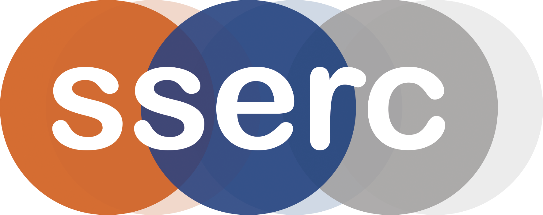 Activity assessedMicroscale Enthalpy of NeutralisationDate of assessment30th June 2022Date of review (Step 5)SchoolDepartmentStep 1Step 2Step 3Step 4Step 4Step 4Step 4Step 4List Significant hazards here:Who might be harmed and how?What are you already doing?What further action is needed?ActionsActionsActionsActionsActionsList Significant hazards here:Who might be harmed and how?What are you already doing?What further action is needed?by whom?by whom?Due dateDue dateDoneHydrochloric acid is corrosive and produces corrosive vapourTechnician preparing 2 mol l-1  solution by splashes and/or inhalation.Wear goggles (EN 166 3 or a face shield and work in a fume cupboard or a well-ventilated lab.2 mol l-1 Hydrochloric acid is of no significant hazard.Sodium hydroxide is corrosiveTechnician preparing 2 mol l-1 solution by splashing.Wear goggles (EN166 3) and gloves. Be careful of heat evolved during the dissolving.2 mol l-1 sodium hydroxide is corrosivePupil/Teacher by splashing.The very small quantities make a significant spill unlikely but eye protection should be worn while dispensing the sodium hydroxideDescription of activity:Varying volumes of 2 mol l-1 hydrochloric acid and sodium hydroxide are added to a bijou insulated in cotton wool.The rise in temperature for each ratio is recorded and plotted on a graph.The information is used to calculate the enthalpy of neutralisation.Additional comments:The resulting solutions are of low hazard and can be safely washed to waste.